BeitrittserklärungAn den Verein der Freunde und Förderer der Wilhelm – Hauff - Grundschule Böblingen e.V.Am Paul-Lechler-Schulverbund/CampusPestalozzistraße 971032 BöblingenAntrag eingegangen am  	___________________Aufnahme erfolgt zum	___________________Kopie des Antrags an Kassenverwalter	(    )Mitgliedsnummer		______Ich erkläre hiermit meinen Beitritt zum 
„Verein der Freunde und Förderer der Wilhelm - Hauff - Grundschule Böblingen e.V.“ am Paul-Lechler-Schulverbund/CampusName, Vorname	_______________________________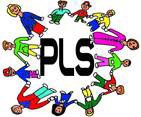 Geburtsdatum 	_______________________________Email-Adresse	_______________________________Straße / Hausnummer	_______________________________PLZ / Wohnort	___________________________________________,          ________      	   ________________________Ort	Datum 	UnterschriftBei Kindern die Unterschrift des Erziehungsberechtigten    	___________________________Ich werde von der Aufnahme in den Verein als ordentliches Mitglied benachrichtigt und erhalte auf Wunsch eine Satzung. Mein Jahresbeitrag beträgt € ............(mindestens € 15,-). Der Beitrag ist zu Beginn des Geschäftsjahres (jährlich zum 1.10.) fällig.SEPA-Lastschrift-Mandat / EinzugsermächtigungVerein der Freunde und Förderer der Wilhelm-Hauff-Grundschule e.V.Pestalozzistr. 9, 71032 BöblingenGläubiger-Identifikationsnummer: DE19ZZZ00000707921Mandatsreferenz: WHS FV ..( wird nach Bearbeitung des Beitragsantrages vergeben und mitgeteilt)Ich ermächtige den  Verein der Freunde und Förderer der Wilhelm-Hauff- Grundschule e.V. Zahlungen von meinem Konto mittels Lastschrift einzuziehen. Zugleich weise ich mein Kreditinstitut an, die vom Verein der Freunde und Förderer der Wilhelm-Hauff-Grundschule Böbingen e.V. auf mein Konto gezogenen Lastschriften einzulösen.Hinweis: Ich kann innerhalb von acht Wochen, beginnend mit dem Belastungsdatum, die Erstattung des belasteten Betrages verlangen. Es gelten dabei die mit meinem Kreditinstitut vereinbarten Bedingungen.Vorname und Name (Kontoinhaber)		_________________________Straße und Hausnummer 		_________________________Postleitzahl und Ort		_________________________Höhe des Betrages in EURO		_________________________Name des Kreditinstitutes		_________________________IBAN		DE_______________________BIC		_________________________Datum:  ________________	Unterschrift Kontoinhaber/in:   	_________________________